	Wenn Sie die Anzahl der Stunden in einzelnen Zeilen ändern, markieren Sie anschließend die Summe im untersten Feld und drücken Sie „erklären die Funktionsweise des Elektromotors.“, um den Wert zu aktualisieren! 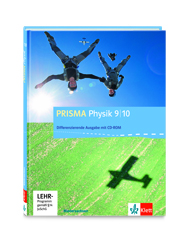 StoffverteilungsplanStoffverteilungsplanPRISMA Physik Niedersachsen – Differenzierende AusgabePRISMA Physik Niedersachsen – Differenzierende AusgabeBand 9/10Schule:	KGS SehndeKlettbuch ISBN 978-3-12-068860-0Bemerkung:Rot markierte Bereiche sind optionale Themen.Std.Unterrichtsthema(Jahrgang)Unterrichtsthema(Jahrgang)SeiteInhaltsbezogene KompetenzenProzessbezogene Kompetenzen181 Bewegte Körper und ihre Energie (S. 4 – S. 45)1 Bewegte Körper und ihre Energie (S. 4 – S. 45)1 Bewegte Körper und ihre Energie (S. 4 – S. 45)18Die GeschwindigkeitSTRATEGIE: Präsentieren mit dem BeamerGeschwindigkeiten im StraßenverkehrEXTRA: Geschwindigkeiten berechnenGeschwindigkeit und Diagramme(9. Jahrgang)Die GeschwindigkeitSTRATEGIE: Präsentieren mit dem BeamerGeschwindigkeiten im StraßenverkehrEXTRA: Geschwindigkeiten berechnenGeschwindigkeit und Diagramme(9. Jahrgang)6/78/9101112/13erläutern die entsprechenden Bewegungsgleichungen und nutzen diese Kenntnisse zur Lösung von einfachen Aufgaben.beziehen diese Kenntnisse auf Erfahrungen aus der Alltagswelt und Gefahren im Straßenverkehr.Erkenntnisgewinnungbeschreiben fachliche Zusammenhänge und physikalische Phänomene in Fachsprache.formulieren und begründen überprüfbare Hypothesen.argumentieren mithilfe von Kenntnissen über lineare, quadratische und exponentielle Zusammenhänge.setzen zeichnerische Darstellungen und Symbole situationsgerecht ein.unterscheiden selbstständig für einen physikalischen Zusammenhang wesentliche von unwesentlichen Aspekten.erkennen vorhandene Lücken selbst und ziehen Schulbuch oder andere Informationsquellen bei der Problemlösung heran.wählen geeignete Quellen selbst aus und ziehen Analogien zur Problemlösung heran.beschreiben lineare, quadratische und exponentielle Zusammenhänge und zeichnen die entsprechenden Graphen.schließen aus Messdaten auf lineare, quadratische und exponentielle Zusammenhänge.übersetzen zwischen sprachlicher, grafischer und algebraischer Darstellung eines Zusammenhangs.nutzen gezielt Software zur Darstellung und Auswertung von Messergebnissen.Kommunikationteilen sich über physikalische Zusammenhänge und Beobachtungen in Fachsprache mit.strukturieren und interpretieren fachbezogene Darstellungen.recherchieren selbstständig in verschiedenen Medien und wählen geeignete Inhalte aus.erstellen Präsentationen ihrer Arbeitsergebnisse unter Einbeziehung fachsprachlicher Formulierungen.fertigen Messtabellen und Diagramme selbstständig an.18Die beschleunigte BewegungEXTRA: Beschleunigungen berechnenWERKSTATT: Beschleunigung: Zeit und Weg messenEXTRA: Das Zeit-Weg-GesetzEXTRA: Der beschleunigte Mensch(9. Jahrgang)Die beschleunigte BewegungEXTRA: Beschleunigungen berechnenWERKSTATT: Beschleunigung: Zeit und Weg messenEXTRA: Das Zeit-Weg-GesetzEXTRA: Der beschleunigte Mensch(9. Jahrgang)14/1516/1718/192021beschreiben gleichmäßig beschleunigte Bewegungen anhand von t-s- und t-v-Diagrammen qualitativ.erläutern die entsprechenden Bewegungsgleichungen und nutzen diese Kenntnisse zur Lösung von einfachen Aufgaben.Erkenntnisgewinnungbeschreiben fachliche Zusammenhänge und physikalische Phänomene in Fachsprache.formulieren und begründen überprüfbare Hypothesen.argumentieren mithilfe von Kenntnissen über lineare, quadratische und exponentielle Zusammenhänge.setzen zeichnerische Darstellungen und Symbole situationsgerecht ein.unterscheiden selbstständig für einen physikalischen Zusammenhang wesentliche von unwesentlichen Aspekten.ziehen auch Kenntnisse über nichtlineare Zusammenhänge heran.wählen geeignete Quellen selbst aus und ziehen Analogien zur Problemlösung heran.formulieren Hypothesen über Zusammenhänge oder Ursachen und entwickeln Ansätze zur Überprüfung.führen Experimente selbstständig durch.beschreiben Beobachtungen, Versuchsabläufe und -ergebnisse fachsprachlich.überprüfen die Hypothesen und bewerten mögliche Abweichungen.werten auch selbst erstellte Messtabellen grafisch aus.berücksichtigen Messfehler bei der Auswertung von Messergebnissen.interpretieren Messergebnisse auch mithilfe nichtproportionaler Zusammenhänge.fertigen Versuchsprotokolle selbstständig an.beschreiben lineare, quadratische und exponentielle Zusammenhänge und zeichnen die entsprechenden Graphen.wählen geeignete Einheiten situationsgerecht aus.geben auch nichtlineare Größengleichungen an, formen diese um und berechnen eine fehlende Größe.schließen aus Messdaten auf lineare, quadratische und exponentielle Zusammenhänge.übersetzen zwischen sprachlicher, grafischer und algebraischer Darstellung eines Zusammenhangs.nutzen gezielt Software zur Darstellung und Auswertung von Messergebnissen.interpolieren Messwerte auch quadratisch und exponentiell.überprüfen Hypothesen an ausgewählten Beispielen.Kommunikationorganisieren die Arbeit in einer Gruppe selbst.teilen sich über physikalische Zusammenhänge und Beobachtungen in Fachsprache mit.strukturieren und interpretieren fachbezogene Darstellungen.recherchieren selbstständig in verschiedenen Medien und wählen geeignete Inhalte aus.halten ihre Arbeitsergebnisse selbstständig fest.erstellen Präsentationen ihrer Arbeitsergebnisse unter Einbeziehung fachsprachlicher Formulierungen.fertigen Messtabellen und Diagramme selbstständig an.dokumentieren ihre Arbeitsschritte bei Experimenten oder bei Auswertungen mit geeigneten Medien.nennen mögliche Fehlerquellen und diskutieren deren Einfluss auf die Gültigkeit ihrer Ergebnisse.18Der freie FallDie verzögerte Bewegung(9. Jahrgang)Der freie FallDie verzögerte Bewegung(9. Jahrgang)2223beschreiben gleichmäßig beschleunigte Bewegungen anhand von t-s- und t-v-Diagrammen qualitativ.Erkenntnisgewinnungbeschreiben fachliche Zusammenhänge und physikalische Phänomene in Fachsprache.Kommunikationteilen sich über physikalische Zusammenhänge und Beobachtungen in Fachsprache mit.18Bremsweg und AnhaltewegFaustformeln im StraßenverkehrSTRATEGIE: Eine Mind-Map erstellenEXTRA: Das Newton’sche Kraftgesetz(9. Jahrgang)Bremsweg und AnhaltewegFaustformeln im StraßenverkehrSTRATEGIE: Eine Mind-Map erstellenEXTRA: Das Newton’sche Kraftgesetz(9. Jahrgang)24/25262728/29beziehen diese Kenntnisse auf Erfahrungen aus der Alltagswelt und Gefahren im Straßenverkehr.Erkenntnisgewinnungbeschreiben fachliche Zusammenhänge und physikalische Phänomene in Fachsprache.trennen physikalische Aspekte selbstständig von nichtphysikalischen Aspekten.setzen zeichnerische Darstellungen und Symbole situationsgerecht ein.unterscheiden selbstständig für einen physikalischen Zusammenhang wesentliche von unwesentlichen Aspekten.wählen geeignete Quellen selbst aus und ziehen Analogien zur Problemlösung heran.Kommunikationorganisieren die Arbeit in einer Gruppe selbst.teilen sich über physikalische Zusammenhänge und Beobachtungen in Fachsprache mit.strukturieren und interpretieren fachbezogene Darstellungen.recherchieren selbstständig in verschiedenen Medien und wählen geeignete Inhalte aus.erstellen Präsentationen ihrer Arbeitsergebnisse unter Einbeziehung fachsprachlicher Formulierungen.Bewertenkönnen Phänomene aus ihrer Umwelt unter physikalischen Aspekten darstellen und deuten.18Bewegung und EnergieEnergiesparen im StraßenverkehrEXTRA: VerbrennungsmotorenDer Wirkungsgrad(9. Jahrgang)Bewegung und EnergieEnergiesparen im StraßenverkehrEXTRA: VerbrennungsmotorenDer Wirkungsgrad(9. Jahrgang)303132/3334/35erklären an Beispielen den Wirkungsgrad.beschreiben Energieumwandlungsketten unter Berücksichtigung des Wirkungsgrads.Erkenntnisgewinnungbeschreiben fachliche Zusammenhänge und physikalische Phänomene in Fachsprache.trennen physikalische Aspekte selbstständig von nichtphysikalischen Aspekten.setzen zeichnerische Darstellungen und Symbole situationsgerecht ein.unterscheiden selbstständig für einen physikalischen Zusammenhang wesentliche von unwesentlichen Aspekten.wählen geeignete Quellen selbst aus und ziehen Analogien zur Problemlösung heran.erkennen bekannte Zusammenhänge auch in einem komplexeren Umfeld.Kommunikationorganisieren die Arbeit in einer Gruppe selbst.teilen sich über physikalische Zusammenhänge und Beobachtungen in Fachsprache mit.strukturieren und interpretieren fachbezogene Darstellungen.recherchieren selbstständig in verschiedenen Medien und wählen geeignete Inhalte aus.erstellen Präsentationen ihrer Arbeitsergebnisse unter Einbeziehung fachsprachlicher Formulierungen.fertigen Messtabellen und Diagramme selbstständig an.Bewertenkönnen Phänomene aus ihrer Umwelt unter physikalischen Aspekten darstellen und deuten.wenden ihre physikalischen Kenntnisse in Diskussionen über den verantwortungsvollen Umgang mit Energie an.18Höhen- und BewegungsenergieEXTRA: Berechnungen mit der EnergieEnergie pro ZeitLEXIKON: Was Fahrzeuge leisten(9. Jahrgang)Höhen- und BewegungsenergieEXTRA: Berechnungen mit der EnergieEnergie pro ZeitLEXIKON: Was Fahrzeuge leisten(9. Jahrgang)36/3738/394041beschreiben und berechnen die Umwandlung von potentieller Energie in kinetische Energie und umgekehrt.Erkenntnisgewinnungbeschreiben fachliche Zusammenhänge und physikalische Phänomene in Fachsprache.wählen geeignete Quellen selbst aus und ziehen Analogien zur Problemlösung heran.wählen geeignete Einheiten situationsgerecht aus.Kommunikationteilen sich über physikalische Zusammenhänge und Beobachtungen in Fachsprache mit.recherchieren selbstständig in verschiedenen Medien und wählen geeignete Inhalte aus.erstellen Präsentationen ihrer Arbeitsergebnisse unter Einbeziehung fachsprachlicher Formulierungen.18Berufe rund um den StraßenverkehrBerufe rund um den Straßenverkehr42/43Erkenntnisgewinnungwählen geeignete Quellen selbst aus und ziehen Analogien zur Problemlösung heran.recherchieren selbstständig in verschiedenen Medien und wählen geeignete Inhalte aus.erstellen Präsentationen ihrer Arbeitsergebnisse unter Einbeziehung fachsprachlicher Formulierungen.18ZusammenfassungAufgabenZusammenfassungAufgaben4445beschreiben und berechnen die Umwandlung von potentieller Energie in kinetische Energie und umgekehrt.erklären an Beispielen den Wirkungsgrad.Erkenntnisgewinnungbeschreiben fachliche Zusammenhänge und physikalische Phänomene in Fachsprache.setzen zeichnerische Darstellungen und Symbole situationsgerecht ein.erkennen vorhandene Lücken selbst und ziehen Schulbuch oder andere Informationsquellen bei der Problemlösung heran.Kommunikationteilen sich über physikalische Zusammenhänge und Beobachtungen in Fachsprache mit.fertigen Messtabellen und Diagramme selbstständig an.242 Elektrische Energie erzeugen und nutzen (S. 46 – S. 99)2 Elektrische Energie erzeugen und nutzen (S. 46 – S. 99)2 Elektrische Energie erzeugen und nutzen (S. 46 – S. 99)24Elektrische Größen – Übersicht(7.-10. Jahrgang)Elektrische Größen – Übersicht(7.-10. Jahrgang)48/49identifizieren die Energiestromstärke/Leistung P als Maß für die pro Sekunde übertragene Energie.Erkenntnisgewinnungbeschreiben fachliche Zusammenhänge und physikalische Phänomene in Fachsprache.wählen geeignete Quellen selbst aus und ziehen Analogien zur Problemlösung heran.übersetzen zwischen sprachlicher, grafischer und algebraischer Darstellung eines Zusammenhangs.Kommunikationteilen sich über physikalische Zusammenhänge und Beobachtungen in Fachsprache mit.recherchieren selbstständig in verschiedenen Medien und wählen geeignete Inhalte aus.24WERKSTATT: Energie und Leistung im AlltagElektrische Energie sparen(9. Jahrgang)WERKSTATT: Energie und Leistung im AlltagElektrische Energie sparen(9. Jahrgang)5051identifizieren die Energiestromstärke/Leistung P als Maß für die pro Sekunde übertragene Energie.ermitteln die Energiestromstärke/Leistung in alltagsnahen Zusammenhängen.Erkenntnisgewinnungwählen geeignete Quellen selbst aus und ziehen Analogien zur Problemlösung heran.führen Experimente selbstständig durch.beschreiben Beobachtungen, Versuchsabläufe und -ergebnisse fachsprachlich.Kommunikationteilen sich über physikalische Zusammenhänge und Beobachtungen in Fachsprache mit.recherchieren selbstständig in verschiedenen Medien und wählen geeignete Inhalte aus.referieren über selbst durchgeführte Experimente sachgerecht und adressatenbezogen und wählen dazu geeignete Medien aus.halten ihre Arbeitsergebnisse selbstständig fest.erstellen Präsentationen ihrer Arbeitsergebnisse unter Einbeziehung fachsprachlicher Formulierungen.dokumentieren ihre Arbeitsschritte bei Experimenten oder bei Auswertungen mit geeigneten Medien.Bewertenwenden ihre physikalischen Kenntnisse zum verantwortungsvollen Umgang mit technischen Geräten an.wenden ihre physikalischen Kenntnisse in Diskussionen über den verantwortungsvollen Umgang mit Energie an.24Rund um den MagnetismusElektrizität und MagnetismusMagnetfelder um Draht und SpuleLEXIKON: Geräte mit Elektromagneten(9./10. Jahrgang)Rund um den MagnetismusElektrizität und MagnetismusMagnetfelder um Draht und SpuleLEXIKON: Geräte mit Elektromagneten(9./10. Jahrgang)52/5354/555657Erkenntnisgewinnungbeschreiben fachliche Zusammenhänge und physikalische Phänomene in Fachsprache.formulieren und begründen überprüfbare Hypothesen.führen Experimente selbstständig durch.beschreiben Beobachtungen, Versuchsabläufe und -ergebnisse fachsprachlich.Kommunikationteilen sich über physikalische Zusammenhänge und Beobachtungen in Fachsprache mit.24ElektromotorenWERKSTATT: Ein einfacher ElektromotorEXTRA: Oersted und Faraday(9./10. Jahrgang)ElektromotorenWERKSTATT: Ein einfacher ElektromotorEXTRA: Oersted und Faraday(9./10. Jahrgang)58/596061erklären die Funktionsweise des Elektromotors.Erkenntnisgewinnungbeschreiben fachliche Zusammenhänge und physikalische Phänomene in Fachsprache.wählen geeignete Quellen selbst aus und ziehen Analogien zur Problemlösung heran.beschreiben Beobachtungen, Versuchsabläufe und -ergebnisse fachsprachlich.Kommunikationteilen sich über physikalische Zusammenhänge und Beobachtungen in Fachsprache mit.strukturieren und interpretieren fachbezogene Darstellungen.recherchieren selbstständig in verschiedenen Medien und wählen geeignete Inhalte aus.24Die elektromagnetische InduktionWERKSTATT: Induktion im VersuchEXTRA: Verändern der Induktionsspannung(9./10. Jahrgang)Die elektromagnetische InduktionWERKSTATT: Induktion im VersuchEXTRA: Verändern der Induktionsspannung(9./10. Jahrgang)62/636465beschreiben die Entstehung einer Induktionsspannung.Erkenntnisgewinnungbeschreiben fachliche Zusammenhänge und physikalische Phänomene in Fachsprache.planen Experimente selbstständig.beschreiben Beobachtungen, Versuchsabläufe und -ergebnisse fachsprachlich.Kommunikationteilen sich über physikalische Zusammenhänge und Beobachtungen in Fachsprache mit.24Wechselspannung(9./10. Jahrgang)Wechselspannung(9./10. Jahrgang)66/67unterscheiden Gleich- und Wechselspannung.Erkenntnisgewinnungbeschreiben fachliche Zusammenhänge und physikalische Phänomene in Fachsprache.beschreiben Beobachtungen, Versuchsabläufe und -ergebnisse fachsprachlich.Kommunikationteilen sich über physikalische Zusammenhänge und Beobachtungen in Fachsprache mit.strukturieren und interpretieren fachbezogene Darstellungen.24Von der Induktion zum GeneratorEXTRA: Generatoren in der Technik(9./10. Jahrgang)Von der Induktion zum GeneratorEXTRA: Generatoren in der Technik(9./10. Jahrgang)68/6970/71erklären die Funktionsweise des Generators.Erkenntnisgewinnungbeschreiben fachliche Zusammenhänge und physikalische Phänomene in Fachsprache.erkennen bekannte Zusammenhänge auch in einem komplexeren Umfeld.beschreiben Beobachtungen, Versuchsabläufe und -ergebnisse fachsprachlich.Kommunikationteilen sich über physikalische Zusammenhänge und Beobachtungen in Fachsprache mit.24Der TransformatorEXTRA: Berechnungen am TransformatorLEXIKON: Transformatoren im AlltagSTRATEGIE: Lernen in der Gruppe(9./10. Jahrgang)Der TransformatorEXTRA: Berechnungen am TransformatorLEXIKON: Transformatoren im AlltagSTRATEGIE: Lernen in der Gruppe(9./10. Jahrgang)72/7374/757677erklären die Funktionsweise von Transformatoren.Erkenntnisgewinnungbeschreiben fachliche Zusammenhänge und physikalische Phänomene in Fachsprache.unterscheiden selbstständig für einen physikalischen Zusammenhang wesentliche von unwesentlichen Aspekten.erkennen bekannte Zusammenhänge auch in einem komplexeren Umfeld.planen Experimente selbstständig.führen Experimente selbstständig durch.berücksichtigen Messfehler bei der Auswertung von Messergebnissen.Kommunikationorganisieren die Arbeit in einer Gruppe selbst.teilen sich über physikalische Zusammenhänge und Beobachtungen in Fachsprache mit.halten ihre Arbeitsergebnisse selbstständig fest.Bewertenwenden ihre physikalischen Kenntnisse zum verantwortungsvollen Umgang mit technischen Geräten an.24Elektrische EnergieübertragungEdison vs. WestinghouseEXTRA: Vorteile der Verbundnetze(9./10. Jahrgang)Elektrische EnergieübertragungEdison vs. WestinghouseEXTRA: Vorteile der Verbundnetze(9./10. Jahrgang)78/798081betrachten das Energieversorgungsnetz hinsichtlich Energiestrom und Wirkungsgrad.beschreiben die Funktion des Transformators auch im Energieversorgungsnetz.Erkenntnisgewinnungbeschreiben fachliche Zusammenhänge und physikalische Phänomene in Fachsprache.unterscheiden selbstständig für einen physikalischen Zusammenhang wesentliche von unwesentlichen Aspekten.wählen geeignete Quellen selbst aus und ziehen Analogien zur Problemlösung heran.erkennen bekannte Zusammenhänge auch in einem komplexeren Umfeld.Kommunikationteilen sich über physikalische Zusammenhänge und Beobachtungen in Fachsprache mit.strukturieren und interpretieren fachbezogene Darstellungen.recherchieren selbstständig in verschiedenen Medien und wählen geeignete Inhalte aus.24Woher kommt unsere Nutzenergie? WärmekraftwerkeRegenerative Energiequellen nutzenLEXIKON: KraftwerkeEXTRA: Windkraftwerke: Onshore und OffshoreWoher kommt unsere Nutzenergie? WärmekraftwerkeRegenerative Energiequellen nutzenLEXIKON: KraftwerkeEXTRA: Windkraftwerke: Onshore und Offshore82/8384/8586/8788/8990/91betrachten das Energieversorgungsnetz hinsichtlich Energiestrom und Wirkungsgrad.beschreiben Aufbau und Funktionsweise unterschiedlicher Kraftwerkstypen.vergleichen Möglichkeiten der Energieversorgung hinsichtlich ihrer Nachhaltigkeit.Erkenntnisgewinnungbeschreiben fachliche Zusammenhänge und physikalische Phänomene in Fachsprache.unterscheiden selbstständig für einen physikalischen Zusammenhang wesentliche von unwesentlichen Aspekten.wählen geeignete Quellen selbst aus und ziehen Analogien zur Problemlösung heran.erkennen bekannte Zusammenhänge auch in einem komplexeren Umfeld.Kommunikationorganisieren die Arbeit in einer Gruppe selbst.teilen sich über physikalische Zusammenhänge und Beobachtungen in Fachsprache mit.strukturieren und interpretieren fachbezogene Darstellungen.recherchieren selbstständig in verschiedenen Medien und wählen geeignete Inhalte aus.erstellen Präsentationen ihrer Arbeitsergebnisse unter Einbeziehung fachsprachlicher Formulierungen.Bewertenwenden ihre physikalischen Kenntnisse zum verantwortungsvollen Umgang mit technischen Geräten an.wenden ihre physikalischen Kenntnisse in Diskussionen über den verantwortungsvollen Umgang mit Energie an.24Treibhauseffekt und KlimawandelSTRATEGIE: Planspiel: Die BiogasanlageNeue Leitungen braucht das LandTreibhauseffekt und KlimawandelSTRATEGIE: Planspiel: Die BiogasanlageNeue Leitungen braucht das Land92/9394/9596Erkenntnisgewinnungbeschreiben fachliche Zusammenhänge und physikalische Phänomene in Fachsprache.unterscheiden selbstständig für einen physikalischen Zusammenhang wesentliche von unwesentlichen Aspekten.erkennen bekannte Zusammenhänge auch in einem komplexeren Umfeld.Kommunikationorganisieren die Arbeit in einer Gruppe selbst.teilen sich über physikalische Zusammenhänge und Beobachtungen in Fachsprache mit.Bewertenwenden ihre physikalischen Kenntnisse zum verantwortungsvollen Umgang mit technischen Geräten an.wenden ihre physikalischen Kenntnisse in Diskussionen über den verantwortungsvollen Umgang mit Energie an.24Berufe in der EnergieversorgungBerufe in der Energieversorgung97Erkenntnisgewinnungwählen geeignete Quellen selbst aus und ziehen Analogien zur Problemlösung heran.Kommunikationrecherchieren selbstständig in verschiedenen Medien und wählen geeignete Inhalte aus.24ZusammenfassungAufgabenZusammenfassungAufgaben9899identifizieren die Energiestromstärke/Leistung P als Maß für die pro Sekunde übertragene Energie.beschreiben Aufbau und Funktionsweise unterschiedlicher Kraftwerkstypen.vergleichen Möglichkeiten der Energieversorgung hinsichtlich ihrer Nachhaltigkeit.erklären die Funktionsweise des Elektromotors.erklären die Funktionsweise des Generators.erklären die Funktionsweise von Transformatoren.beschreiben die Funktion des Transformators auch im Energieversorgungsnetz.Erkenntnisgewinnungbeschreiben fachliche Zusammenhänge und physikalische Phänomene in Fachsprache.erkennen vorhandene Lücken selbst und ziehen Schulbuch oder andere Informationsquellen bei der Problemlösung heran.183 Radioaktivität und Kernenergie (S. 100 – S. 143)3 Radioaktivität und Kernenergie (S. 100 – S. 143)3 Radioaktivität und Kernenergie (S. 100 – S. 143)18Das AtomZehn hochWoher wissen wir das eigentlich?Das AtomZehn hochWoher wissen wir das eigentlich?102/103104/105106/107unterscheiden Elektron, Proton und Neutron anhand ihrer Eigenschaften.Erkenntnisgewinnungbeschreiben fachliche Zusammenhänge und physikalische Phänomene in Fachsprache.wählen geeignete Quellen selbst aus und ziehen Analogien zur Problemlösung heran.verwenden die wissenschaftliche Notation.benennen die Grenzen von Modellen und bewerten Modelle hinsichtlich ihrer Brauchbarkeit.ziehen Modellvorstellungen selbstständig zur Problemlösung heran.Kommunikationstrukturieren und interpretieren fachbezogene Darstellungen.recherchieren selbstständig in verschiedenen Medien und wählen geeignete Inhalte aus.dokumentieren ihre Arbeitsschritte bei Experimenten oder bei Auswertungen mit geeigneten Medien.18Der Radioaktivität auf der SpurIonisierende Strahlung ist überallWERKSTATT: Radioaktivität wird gemessenDrei Arten von StrahlungDer Radioaktivität auf der SpurIonisierende Strahlung ist überallWERKSTATT: Radioaktivität wird gemessenDrei Arten von Strahlung108/109110111112/113beschreiben die ionisierende Wirkung radioaktiver Strahlung und nennen Nachweisgeräte.unterscheiden α-, β- und γ-Strahlung hinsichtlich ihrer Eigenschaften und erläutern Strahlenschutzmaßnahmen.Erkenntnisgewinnungbeschreiben fachliche Zusammenhänge und physikalische Phänomene in Fachsprache.wählen geeignete Quellen selbst aus und ziehen Analogien zur Problemlösung heran.führen Experimente selbstständig durch.beschreiben Beobachtungen, Versuchsabläufe und -ergebnisse fachsprachlich.Kommunikationteilen sich über physikalische Zusammenhänge und Beobachtungen in Fachsprache mit.strukturieren und interpretieren fachbezogene Darstellungen.recherchieren selbstständig in verschiedenen Medien und wählen geeignete Inhalte aus.18Halbwertszeit und ZerfallsreihenWERKSTATT: Modellversuche zur HalbwertszeitEXTRA: Berechnungen zur HalbwertszeitDie AktivitätHalbwertszeit und ZerfallsreihenWERKSTATT: Modellversuche zur HalbwertszeitEXTRA: Berechnungen zur HalbwertszeitDie Aktivität114/115116117118/119beschreiben den radioaktiven Zerfall eines Stoffes unter Verwendung des Begriffs Halbwertszeit.Erkenntnisgewinnungbeschreiben fachliche Zusammenhänge und physikalische Phänomene in Fachsprache.argumentieren mithilfe von Kenntnissen über lineare, quadratische und exponentielle Zusammenhänge.ziehen auch Kenntnisse über nichtlineare Zusammenhänge heran.wählen geeignete Quellen selbst aus und ziehen Analogien zur Problemlösung heran.erkennen bekannte Zusammenhänge auch in einem komplexeren Umfeld.führen Experimente selbstständig durch.beschreiben Beobachtungen, Versuchsabläufe und -ergebnisse fachsprachlich.werten auch selbst erstellte Messtabellen grafisch aus.berücksichtigen Messfehler bei der Auswertung von Messergebnissen.interpretieren Messergebnisse auch mithilfe nichtproportionaler Zusammenhänge.beschreiben lineare, quadratische und exponentielle Zusammenhänge und zeichnen die entsprechenden Graphen.wählen geeignete Einheiten situationsgerecht aus.geben auch nichtlineare Größengleichungen an, formen diese um und berechnen eine fehlende Größe.schließen aus Messdaten auf lineare, quadratische und exponentielle Zusammenhänge.verwenden die wissenschaftliche Notation.übersetzen zwischen sprachlicher, grafischer und algebraischer Darstellung eines Zusammenhangs.nutzen gezielt Software zur Darstellung und Auswertung von Messergebnissen.benennen die Grenzen von Modellen und bewerten Modelle hinsichtlich ihrer Brauchbarkeit.ziehen Modellvorstellungen selbstständig zur Problemlösung heran.interpolieren Messwerte auch quadratisch und exponentiell.Kommunikationorganisieren die Arbeit in einer Gruppe selbst.teilen sich über physikalische Zusammenhänge und Beobachtungen in Fachsprache mit.fertigen Messtabellen und Diagramme selbstständig an.Bewertennennen mögliche Fehlerquellen und diskutieren deren Einfluss auf die Gültigkeit ihrer Ergebnisse.können Phänomene aus ihrer Umwelt unter physikalischen Aspekten darstellen und deuten.18Radioaktivität in der MedizinEXTRA: Bestrahlen von LebensmittelnRadioaktivität in der MedizinEXTRA: Bestrahlen von Lebensmitteln120121nennen die Einsatzmöglichkeiten der Strahlungsarten in der Medizin und Technik.Erkenntnisgewinnungwählen geeignete Quellen selbst aus und ziehen Analogien zur Problemlösung heran.erkennen bekannte Zusammenhänge auch in einem komplexeren Umfeld.Kommunikationrecherchieren selbstständig in verschiedenen Medien und wählen geeignete Inhalte aus.Bewertenerörtern Nutzen und Gefahren naturwissenschaftlicher Forschungsergebnisse in ihrer technischen Umsetzung für die Gesellschaft.können Phänomene aus ihrer Umwelt unter physikalischen Aspekten darstellen und deuten.18Die KernspaltungDie KettenreaktionDie KernspaltungDie Kettenreaktion122/123124/125beschreiben die Vorgänge bei der Kernspaltung und unterscheiden dabei kontrollierte und unkontrollierte Kettenreaktion.Erkenntnisgewinnungbeschreiben fachliche Zusammenhänge und physikalische Phänomene in Fachsprache.wählen geeignete Quellen selbst aus und ziehen Analogien zur Problemlösung heran.planen Experimente selbstständig.beschreiben Beobachtungen, Versuchsabläufe und -ergebnisse fachsprachlich.übersetzen zwischen sprachlicher, grafischer und algebraischer Darstellung eines Zusammenhangs.Kommunikationteilen sich über physikalische Zusammenhänge und Beobachtungen in Fachsprache mit.strukturieren und interpretieren fachbezogene Darstellungen.recherchieren selbstständig in verschiedenen Medien und wählen geeignete Inhalte aus.18Das KernkraftwerkSicherheit im KernkraftwerkSTRATEGIE: Recherchieren und zitierenRadioaktive Abfälle: Gorleben und AsseUnfälle in KernkraftwerkenStrahlenschäden beim MenschenDas KernkraftwerkSicherheit im KernkraftwerkSTRATEGIE: Recherchieren und zitierenRadioaktive Abfälle: Gorleben und AsseUnfälle in KernkraftwerkenStrahlenschäden beim Menschen126/127128129130/131132/133134/135beschreiben Aufbau und Funktionsweise unterschiedlicher Kraftwerkstypen.beschreiben die Vorgänge bei der Kernspaltung und unterscheiden dabei kontrollierte und unkontrollierte Kettenreaktion.Erkenntnisgewinnungbeschreiben fachliche Zusammenhänge und physikalische Phänomene in Fachsprache.wählen geeignete Quellen selbst aus und ziehen Analogien zur Problemlösung heran.Kommunikationteilen sich über physikalische Zusammenhänge und Beobachtungen in Fachsprache mit.strukturieren und interpretieren fachbezogene Darstellungen.recherchieren selbstständig in verschiedenen Medien und wählen geeignete Inhalte aus.Bewertenbeurteilen die Verallgemeinerung empirischer Aussagen.erörtern Nutzen und Gefahren naturwissenschaftlicher Forschungsergebnisse in ihrer technischen Umsetzung für die Gesellschaft.18Entwicklung der KernenergieSTRATEGIE: Kompetent bewerten und entscheiden EXTRA: Geschichte der KernenergieEntwicklung der KernenergieSTRATEGIE: Kompetent bewerten und entscheiden EXTRA: Geschichte der Kernenergie136137138/139Erkenntnisgewinnungwählen geeignete Quellen selbst aus und ziehen Analogien zur Problemlösung heran.Kommunikationorganisieren die Arbeit in einer Gruppe selbst.recherchieren selbstständig in verschiedenen Medien und wählen geeignete Inhalte aus.stellen die Ergebnisse einer längeren selbstständigen Arbeit zu einem Thema in angemessener Form schriftlich dar.Bewertenerörtern Nutzen und Gefahren naturwissenschaftlicher Forschungsergebnisse in ihrer technischen Umsetzung für die Gesellschaft.wenden ihre physikalischen Kenntnisse zum verantwortungsvollen Umgang mit technischen Geräten an.wenden ihre physikalischen Kenntnisse in Diskussionen über den verantwortungsvollen Umgang mit Energie an.18Berufe: Kerntechnik und StrahlungBerufe: Kerntechnik und Strahlung140/141Erkenntnisgewinnungwählen geeignete Quellen selbst aus und ziehen Analogien zur Problemlösung heran.Kommunikationrecherchieren selbstständig in verschiedenen Medien und wählen geeignete Inhalte aus.Bewertenwenden ihre physikalischen Kenntnisse zum verantwortungsvollen Umgang mit technischen Geräten an.18ZusammenfassungAufgabenZusammenfassungAufgaben142143beschreiben die ionisierende Wirkung radioaktiver Strahlung und nennen Nachweisgeräte.unterscheiden α-, β- und γ-Strahlung hinsichtlich ihrer Eigenschaften und erläutern Strahlenschutzmaßnahmen.nennen die Einsatzmöglichkeiten der Strahlungsarten in der Medizin und Technik.beschreiben den radioaktiven Zerfall eines Stoffes unter Verwendung des Begriffs Halbwertszeit.Erkenntnisgewinnungbeschreiben fachliche Zusammenhänge und physikalische Phänomene in Fachsprache.unterscheiden selbstständig für einen physikalischen Zusammenhang wesentliche von unwesentlichen Aspekten.erkennen vorhandene Lücken selbst und ziehen Schulbuch oder andere Informationsquellen bei der Problemlösung heran.104 Daten, Dioden und Elektronik (S. 144 – S. 167)4 Daten, Dioden und Elektronik (S. 144 – S. 167)4 Daten, Dioden und Elektronik (S. 144 – S. 167)10Der Mensch sammelt DatenAnalog, digital und binärDer Mensch sammelt DatenAnalog, digital und binär146/147148/149Erkenntnisgewinnungbeschreiben fachliche Zusammenhänge und physikalische Phänomene in Fachsprache.führen Experimente selbstständig durch.beschreiben Beobachtungen, Versuchsabläufe und -ergebnisse fachsprachlich.teilen sich über physikalische Zusammenhänge und Beobachtungen in Fachsprache mit.10Datenübertragung mit dem TelefonLEXIKON: TelefoneFunkübertragungDatenübertragung mit dem TelefonLEXIKON: TelefoneFunkübertragung150151152/153Erkenntnisgewinnungbeschreiben fachliche Zusammenhänge und physikalische Phänomene in Fachsprache.setzen zeichnerische Darstellungen und Symbole situationsgerecht ein.wählen geeignete Quellen selbst aus und ziehen Analogien zur Problemlösung heran.führen Experimente selbstständig durch.beschreiben Beobachtungen, Versuchsabläufe und -ergebnisse fachsprachlich.Kommunikationteilen sich über physikalische Zusammenhänge und Beobachtungen in Fachsprache mit.strukturieren und interpretieren fachbezogene Darstellungen.recherchieren selbstständig in verschiedenen Medien und wählen geeignete Inhalte aus.10HalbleiterDer Leitungsvorgang in HalbleiternDie DiodeEXTRA: Das Innere einer DiodeHalbleiterDer Leitungsvorgang in HalbleiternDie DiodeEXTRA: Das Innere einer Diode154/155156/157158/159160/161beschreiben das Verhalten von Leuchtdioden und Glühlampen in Gleich- und Wechselstromkreisen.Erkenntnisgewinnungbeschreiben fachliche Zusammenhänge und physikalische Phänomene in Fachsprache.setzen zeichnerische Darstellungen und Symbole situationsgerecht ein.wählen geeignete Quellen selbst aus und ziehen Analogien zur Problemlösung heran.führen Experimente selbstständig durch.beschreiben Beobachtungen, Versuchsabläufe und -ergebnisse fachsprachlich.Kommunikationteilen sich über physikalische Zusammenhänge und Beobachtungen in Fachsprache mit.strukturieren und interpretieren fachbezogene Darstellungen.recherchieren selbstständig in verschiedenen Medien und wählen geeignete Inhalte aus.10Die Solarzelle – ein MinikraftwerkDie Solarzelle – ein Minikraftwerk162/163erklären an Beispielen den Wirkungsgrad.beschreiben Energieumwandlungsketten unter Berücksichtigung des Wirkungsgrads.beschreiben Aufbau und Funktionsweise unterschiedlicher Kraftwerkstypen.beschreiben fachliche Zusammenhänge und physikalische Phänomene in Fachsprache.setzen zeichnerische Darstellungen und Symbole situationsgerecht ein.führen Experimente selbstständig durch.beschreiben Beobachtungen, Versuchsabläufe und -ergebnisse fachsprachlich.Kommunikationteilen sich über physikalische Zusammenhänge und Beobachtungen in Fachsprache mit.strukturieren und interpretieren fachbezogene Darstellungen.10Elektronik im AlltagImmer online?Elektronik im AlltagImmer online?164165Kommunikationorganisieren die Arbeit in einer Gruppe selbst.Bewertenkönnen Phänomene aus ihrer Umwelt unter physikalischen Aspekten darstellen und deuten.wenden ihre physikalischen Kenntnisse zum verantwortungsvollen Umgang mit technischen Geräten an.10ZusammenfassungAufgabenZusammenfassungAufgaben166167beschreiben Aufbau und Funktionsweise unterschiedlicher Kraftwerkstypen.beschreiben das Verhalten von Leuchtdioden und Glühlampen in Gleich- und Wechselstromkreisen.Erkenntnisgewinnungbeschreiben fachliche Zusammenhänge und physikalische Phänomene in Fachsprache.erkennen vorhandene Lücken selbst und ziehen Schulbuch oder andere Informationsquellen bei der Problemlösung heran.0Basiskonzepte (S. 168 – S. 177)Basiskonzepte (S. 168 – S. 177)Basiskonzepte (S. 168 – S. 177)0Basiskonzept: EnergieBasiskonzept: Energie168-171beschreiben und berechnen die Umwandlung von potentieller Energie in kinetische Energie und umgekehrt.erklären an Beispielen den Wirkungsgrad.beschreiben Energieumwandlungsketten unter Berücksichtigung des Wirkungsgrads.vergleichen Möglichkeiten der Energieversorgung hinsichtlich ihrer Nachhaltigkeit.Erkenntnisgewinnungbeschreiben fachliche Zusammenhänge und physikalische Phänomene in Fachsprache.setzen zeichnerische Darstellungen und Symbole situationsgerecht ein.unterscheiden selbstständig für einen physikalischen Zusammenhang wesentliche von unwesentlichen Aspekten.erkennen bekannte Zusammenhänge auch in einem komplexeren Umfeld.0Basiskonzept: SystemBasiskonzept: System172/173erklären die Funktionsweise des Elektromotors.beschreiben die Funktion des Transformators auch im Energieversorgungsnetz.beschreiben die Vorgänge bei der Kernspaltung und unterscheiden dabei kontrollierte und unkontrollierte Kettenreaktion.Erkenntnisgewinnungbeschreiben fachliche Zusammenhänge und physikalische Phänomene in Fachsprache.unterscheiden selbstständig für einen physikalischen Zusammenhang wesentliche von unwesentlichen Aspekten.erkennen bekannte Zusammenhänge auch in einem komplexeren Umfeld.0Basiskonzept: Struktur der MaterieBasiskonzept: Struktur der Materie174/175beschreiben den radioaktiven Zerfall eines Stoffes unter Verwendung des Begriffs Halbwertszeit.Erkenntnisgewinnungbeschreiben fachliche Zusammenhänge und physikalische Phänomene in Fachsprache.erkennen bekannte Zusammenhänge auch in einem komplexeren Umfeld.0Basiskonzept: WechselwirkungBasiskonzept: Wechselwirkung176/177beschreiben die Entstehung einer Induktionsspannung.erklären die Funktionsweise von Transformatoren.beschreiben die ionisierende Wirkung radioaktiver Strahlung und nennen Nachweisgeräte.beschreiben die Vorgänge bei der Kernspaltung und unterscheiden dabei kontrollierte und unkontrollierte Kettenreaktion.Erkenntnisgewinnungbeschreiben fachliche Zusammenhänge und physikalische Phänomene in Fachsprache.unterscheiden selbstständig für einen physikalischen Zusammenhang wesentliche von unwesentlichen Aspekten.erkennen bekannte Zusammenhänge auch in einem komplexeren Umfeld.7070